Supporting: MSFKB3002 Determine requirements for installation of cabinets 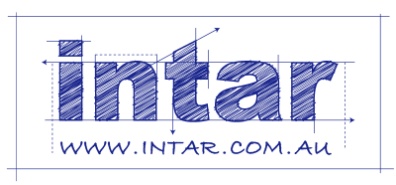 Section 2 Assignment: Construction featuresThe drawing below shows a section through a building. 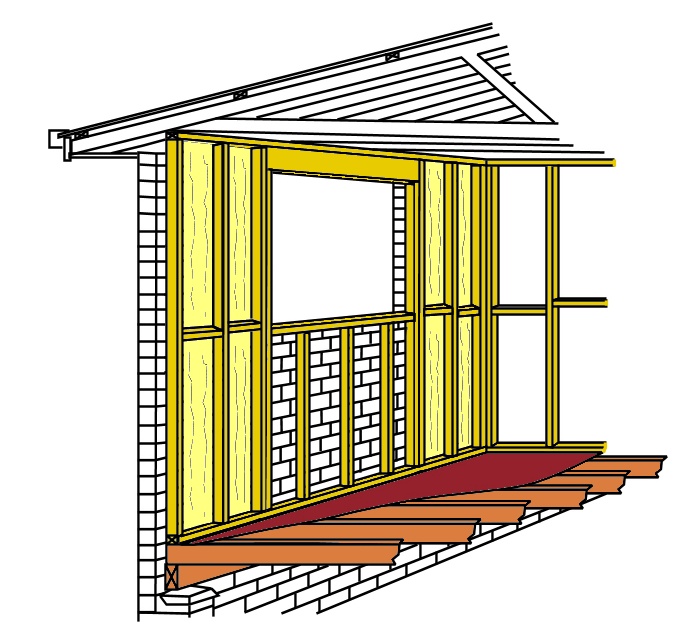 1234567Name each of the parts that are numbered2.   What type of wall structure does this drawing represent?NameDate